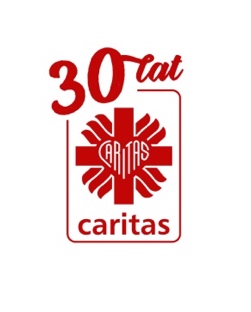 Cáritas Polska en la frontera: mientras dure la crisis, estaremos con todos los necesitados«No hay contradicción en ayudar a los necesitados y respetar el trabajo de quienes defienden la seguridad de nuestra frontera y nuestro país», dijo el Rev. Dr. Marcin Iżycki, director de Cáritas Polska. La organización se implicó en la ayuda a los necesitados a raíz de la crisis en la frontera entre Polonia y Bielorrusia. Las Tiendas de la Esperanza se han instalado en 7 parroquias de la archidiócesis de Białystok. Recogen alimentos, ropa, mantas, es decir, las cosas más necesarias con las que apoyar a los necesitados.Los detalles de las actividades de Caritas Polska se anunciaron en una conferencia de prensa en Podlipki, en Podlasie. Desde septiembre, el valor de la ayuda prestada por Cáritas para apoyar a los inmigrantes en Polonia ascendió a más de un millón de zlotys.Cáritas Polska subraya que sus actividades en la región fronteriza polaco-bielorrusa tienen como objetivo ayudar no sólo a los inmigrantes que han cruzado a Polonia y necesitan apoyo. «Mientras dure la crisis, estaremos con todos los necesitados. En nuestras actividades de Cáritas tratamos de recordar a todos los grupos afectados por la crisis: los migrantes y los refugiados, las personas que viven en estas zonas y los servicios», dijo el padre Marcin Iżycki.El director de Cáritas Polska también recordó que este domingo se realizará una colecta para los migrantes y refugiados en las iglesias de toda Polonia. Se trata de una respuesta al llamamiento del presidente de la Conferencia Episcopal Polaca, el arzobispo Stanisław Gądecki. El director de Caritas Polska también llamó la atención sobre la posición del presidente del Episcopado, en la que condenó la utilización de tragedias humanas por parte de Bielorrusia para llevar a cabo actividades contra la soberanía polaca. «Por ello, quiero repetir una vez más que los afectados por este mal necesitan nuestra solidaridad», dijo el arzobispo Gądecki.El padre Cordian Szwarc, franciscano, participó directamente en las actividades de Cáritas Polska en la frontera. El sacerdote destacó que las comunidades parroquiales han intentado responder a la crisis desde el principio y que Cáritas quiere apoyar estos esfuerzos. «Llevamos dos semanas aquí y podemos ver que las personas que forman estas parroquias son gente buena, en el buen sentido de la palabra, gente sencilla y buena que ha aprendido por sus abuelos lo que es bueno y lo que es malo», dijo el padre Cordian Szwarc.Añadió que cada vez que los residentes se encontraban con inmigrantes que pedían comida, bebida o ropa, les ayudaban de corazón. «Hay una reacción muy diferente ante una persona que pide ayuda con la mano extendida, y una reacción muy diferente cuando ves a varios miles de personas reunidas en la frontera y presentadas de esta manera», dijo el subdirector de Cáritas Polska. También llamó la atención sobre la situación de las comunidades locales, preocupadas por su seguridad. Como dijo, las comunidades locales expresan su gratitud a los servicios uniformados por la seguridad proporcionado. «Todas las actividades que consisten en fortalecer esta buena relación también están a nuestro alcance», valoró el padre Cordian Szwarc.El padre Jerzy Sęczek, director de Cáritas Arquidiocesana de Białystok, también agradeció la actitud de los residentes. Dijo que, aunque los católicos son minoría en algunos de los lugares donde se presta ayuda, esto no afecta al trabajo de Cáritas. «No distinguimos entre personas de cualquier religión o nacionalidad, ayudamos a todos los necesitados», aseguró el padre Jerzy Sęczek. Como añadió, Cáritas de la Archidiócesis de Bialystok ha estado cooperando con la Guardia de Fronteras desde el comienzo de la crisis, apoyando a los migrantes que lo necesitan. El padre Sęczek también destacó que los funcionarios, que a menudo son miembros de las parroquias locales, han recogían productos de primera necesidad en sus iglesias y los entregaban directamente a los migrantes.Grzegorz Kowalczuk, coordinador del proyecto Tiendas de la Esperanza, habló de la importancia de los esfuerzos conjuntos para ayudar en la frontera. «Es importante analizar las necesidades. Ayer en Hajnówka queríamos abrir un punto local, resultó que hay una iniciativa de ayuda local (...) Nuestra tarea es simplemente apoyar cualquier acción que sea buena y que conecte», dijo Grzegorz Kowalczuk.Cáritas Polska se declara dispuesta a ayudar a los inmigrantes a largo plazo. Hay varios centros para extranjeros en Polonia. Como dijo el director de Caritas Polska, el número de personas colocadas allí se ha triplicado recientemente. (FNS/Caritas Poland)Descargar: FOTOhttps://we.tl/t-20CUC3t9OjVIDEOEl padre Marcin Iżyckihttps://we.tl/t-Eqipe4zSALEl padre Jerzy Sęczekhttps://we.tl/t-342GbpIY9uEl padre Cordian Szwarc OFMhttps://we.tl/t-crYRFynjDDMaciej Dubickihttps://we.tl/t-P0bsZAbCrrGrzegorz Kowalczukhttps://we.tl/t-i9hgGquNsEVoluntarios https://we.tl/t-fAFz5sdtiSTienda de esperanza https://we.tl/t-bQUqHB48rqConferencia https://youtu.be/qYednYdgE_khttps://we.tl/t-7KjvDfDfDo
About Caritas – Caritas is the largest charity organization in Poland. It helps hundreds of thousands of people in need at home and abroad. The structure of Caritas in Poland consists of Caritas Polska, which acts as a coordinator of national and foreign projects, and 44 diocesan Caritas branches that provide direct help to those in need. The organization is part of the Caritas Internationalis and Caritas Europa networks.CONTACTCommunication Department (office in Warsaw)e-mail: komunikacja@caritas.org.pl 
mobile phone:  510 235 802fr. Jerzy Sęczek (dyrektor Caritas Archidiecezji Białostockiej), e-mail dyrektor.bialystok@caritas.pl mobile phone: 697 020 098(Białystok – Supraśl – Podlipki)